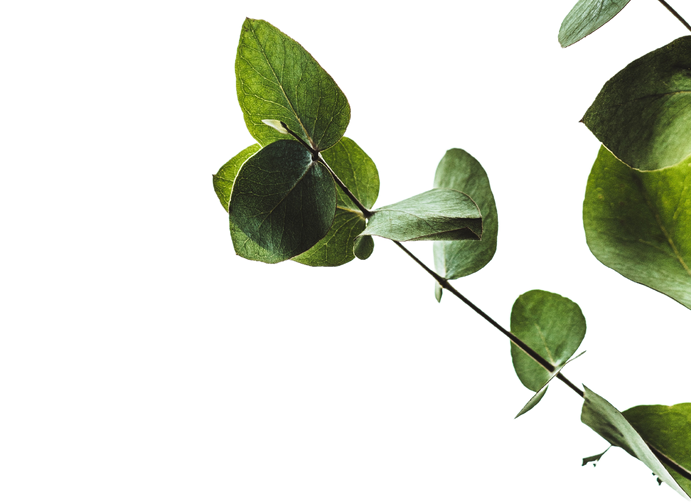 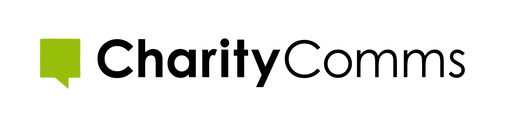 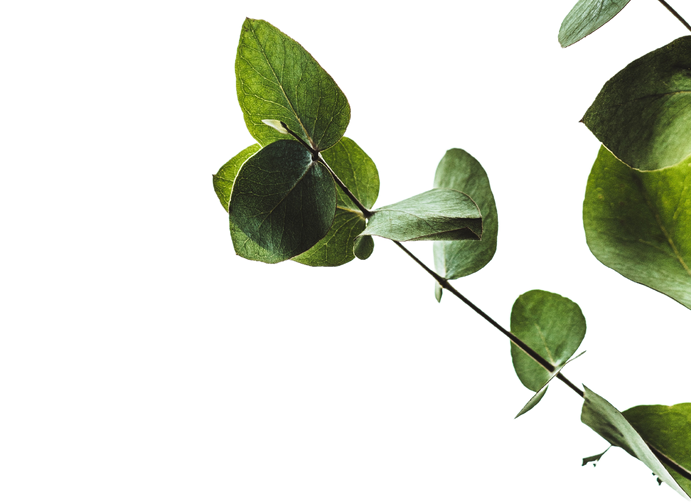 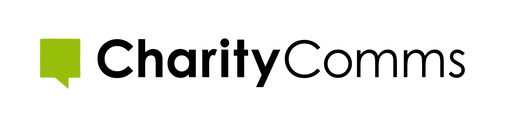 More CharityComms resources for mentors and mentees.OBJECTIVESDATEACTIONPROGRESS STATUSPROGRESS STATUSPROGRESS STATUS